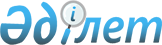 Ақтау қалалық мәслихатының 2023 жылғы 2 мамырдағы № 2/8 "Ақтау қаласы бойынша 2023 жылға арналған шетелдіктер үшін туристік жарна мөлшерлемелерін бекіту туралы" шешімінің күші жойылды деп тану туралыМаңғыстау облысы Ақтау қалалық мәслихатының 2023 жылғы 6 желтоқсандағы № 8/45 шешімі. Маңғыстау облысы Әділет департаментінде 2023 жылғы 11 желтоқсанда № 4646-12 болып тіркелді
      Қазақстан Республикасының "Құқықтық актілер туралы" Заңының 27 бабына сәйкес Ақтау қалалық мәслихаты ШЕШІМ ҚАБЫЛДАДЫ:
      1. "Ақтау қаласы бойынша 2023 жылға арналған шетелдіктер үшін туристік жарна мөлшерлемелерін бекіту туралы" Ақтау қалалық мәслихатының 2023 жылғы 2 мамырдағы №2/8 шешімінің (нормативтік құқықтық актілерді мемлекеттік тіркеу Тізілімінде № 4557-12 болып тіркелген) күші жойылды деп танылсын.
      2. Осы шешім оның алғашқы ресми жарияланған күнінен кейін күнтізбелік он күн өткен соң қолданысқа енгізіледі.
					© 2012. Қазақстан Республикасы Әділет министрлігінің «Қазақстан Республикасының Заңнама және құқықтық ақпарат институты» ШЖҚ РМК
				
      Ақтау қалалық мәслихатының төрағасы 

С. Закенов
